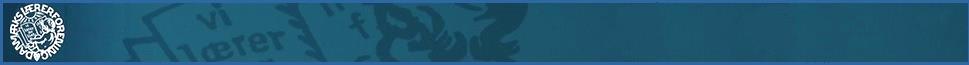 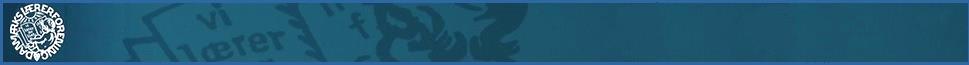 Venlig hilsenFlemming Kjeldsen, formandJeanette Winther, næstformandTid & Sted	: 	Tirsdag den 3. juni  2014, kl. 12.30 – 15.30 på  kredskontoret.    Emne	: 	KS-mødeTid & Sted	: 	Tirsdag den 3. juni  2014, kl. 12.30 – 15.30 på  kredskontoret.    Emne	: 	KS-mødeTid & Sted	: 	Tirsdag den 3. juni  2014, kl. 12.30 – 15.30 på  kredskontoret.    Emne	: 	KS-møde1.Kommunalt nytAktuelt vedr. Viborg Kommune. Herunder referat af møder i MED-udvalg og evt. kommunale arbejdsgrupper.Referatet fra det seneste skole-MED samt B&U-møde drøftet.2. Kommunalt budget 2015I MED-systemet drøftes p.t. oplægget til budget for 2015.Med udgangspunkt i det oplæg, der ligger fra B & U, drøfter vi budgetoplægget for skoleområdet og udarbejder et høringssvar.Desuden drøftes den helhedsplan, der er udarbejdet vedr. bygningsændringer og –tilpasninger.(Bilag:link til budget, link til helhedsplaner)Budgetoplægget og ”Lys i øjnene” drøftet og høringssvar udarbejdet (se vedhæftede bilag).3.Kongres 2014Drøftelse af praktiske forhold vedr. kongressen i september.Praktiske forhold drøftet.4. Status vedr. planlægning af kommende skoleårEventuelle nye problemstillinger i forbindelse med planlægningen af næste skoleår.Det er vores indtryk, at der på de fleste skoler foregår en fornuftig dialog, men på et par skoler er der fortsat udfordringer ift. arbejdstid.5. Decentrale lønforhandlingerOpdatering af status vedr. forhandlinger med skolerne.(Bilag eftersendes)Der har været en god dialog og forhandling omkring de decentrale lønmidler. Ift. matematikvejlederne forventes en afklaring i indeværende uge. Resultatet af de decentrale lønforhandlinger ligger i tråd med kredsens lønpolitik. 6. Kurser og temadage i 2014/15Drøftelse af emner og temaer, der kan indgå i programmet for TR-temadagene, TR-AMR-møderne og åbent medlemskursus. Foreløbige forslag:TR- (/AMR-) temadag:Input fra en nabokommune-skole APV / risikovurdering / psykisk arbejdsmiljøLov 409 + skolereformenHvordan kan TR’erne blive mere politikskabende (evt. med deltagelse fra Vandkunsten)Forskerindlæg (à la Lotte Bøgh Andersen)Lys i øjnene (politikerbesøg fx Claus Clausen)Åbent medlemskursus:Hvordan arbejder vi i vores nye hverdag? Kend dine (stress)grænser/-symptomer.7. Ekstern kommunikationDrøftelse af emner, der skal informeres om på hjemmesiden, i nyhedsbrev m.v.Den netop indgåede praktikaftale lægges på hjemmesiden http://www.dlfviborg.dk/Akkorder/Praktikaftale%202014.pdf 8.Siden sidstFormand og næstformandKassererenKMV-udvalgAndreIntet til ref.9.Evt.Intet til ref.